36/1/4/1(201800228)NATIONAL ASSEMBLYFOR WRITTEN REPLYQUESTION 2276DATE OF PUBLICATION IN INTERNAL QUESTION PAPER: 17 AUGUST 2018 (INTERNAL QUESTION PAPER NO 23-2018)2276. Mr M Bagraim (DA) to ask the Minister of Police:Whether any cases were opened with the SA Police Service (a) in each of the past five financial years and (b) since 1 April 2018 regarding incidents of rocks being placed on the N12 highway close to the Lenasia exit late at night; if so, what are the(i) relevant details and (ii) outcomes of the investigations into each case?NW2451EREPLY:(a) and (b)(i)(ii)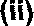 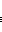 2Reply to question 2276 recommended/ALKJ	OLE (SOEG)GENERAL:SOUTHAFR1CANPOLICESERVlCE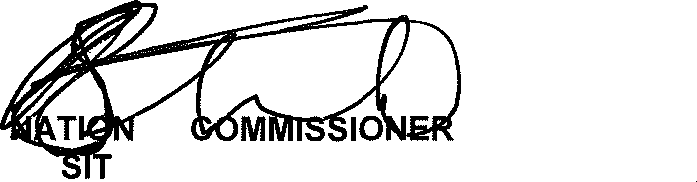 Date:2018 -Jf-Reply to question 2276 approved/noLa	ed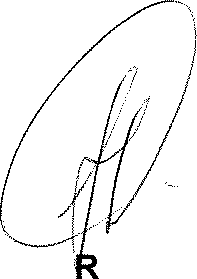 MINISTE	OF POLICE BH CELE,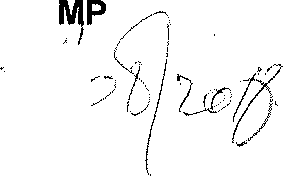 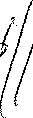 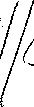 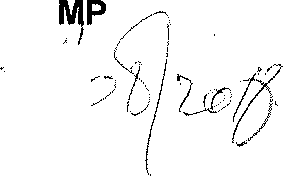 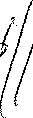 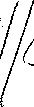 Date:2017/2018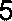 wlth other weapon.2017/2018Eldorado Park, CAS 532/06/2017 —Robbery with other weapon.Closed as undetected.2017/2018Eldorado Park, CAS 120/08/2017 —Robbery with other weapon.Closed as undetected.2017/2018Eldorado Park, CAS 388/10/2017 —Robbery with other weapon.Closed as undetected.2017/2018Eldorado Park, CAS 711/12/2017 —Robbery with other weapon.Closed as undetected.(b)Since, 1 April20180-